                        An insight into Science within the Early Years at Bellingham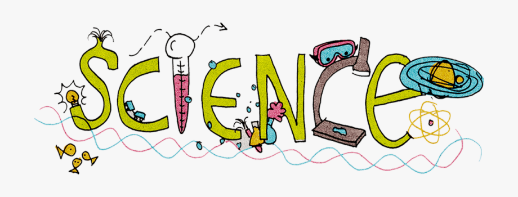                    How does Science link to the Early Years Foundation Stage Profile? Understanding the WorldThe Natural World - Explore the natural world around them, making observations and drawing pictures of animals and plants. • Know some similarities and differences between the natural world around them and contrasting environments, drawing on their experiences and what has been read in class. • Understand some important processes and changes in the natural world around them, including the seasons and changing states of matter.Communication and LanguageSpeaking - Participate in small group, class and one-to-one discussions, offering their own ideas, using recently introduced vocabularyWhat does Science look like within the Early Years classroom?These are some of the things you might see which link to Science  Children showing curiosity in the things in their environment, both indoors and outside. They might make comments or ask questions relating to the things they see and experience.  Adults working as ‘play partners’ and asking appropriate questions to move learning forward.  Children ‘investigating’ their surroundings and interesting resources using magnifying glasses. They might draw what they can see or talk with their peers or staff about the features of the things within the environment.  Children observing and making comments about the weather – children are encouraged by adults to think about the weather during carpet time each morning.  Children observing and making comments about changes over time. This might be in relation to living things such as plants and animals, or it might be in relation to an activity such as cooking or baking where change can be observed more quickly.